     Летнее оформление участка   Детский сад – особое учреждение, практически это второй дом для его сотрудников и детей. А свой дом всегда хочется сделать уютным и теплым.Нехватка материальных средств на приобретение различного оборудования, игр способствует развитию творчества воспитателей. Каждое лето территория детского сада преображается стараниями воспитателей и родителей. Все оформление и пособия делаются из бросового материала.Предлагаю вашему вниманию оформление участка детского сада на летний период.  Приятно выходить гулять, когда тебя окружают красота и уют. 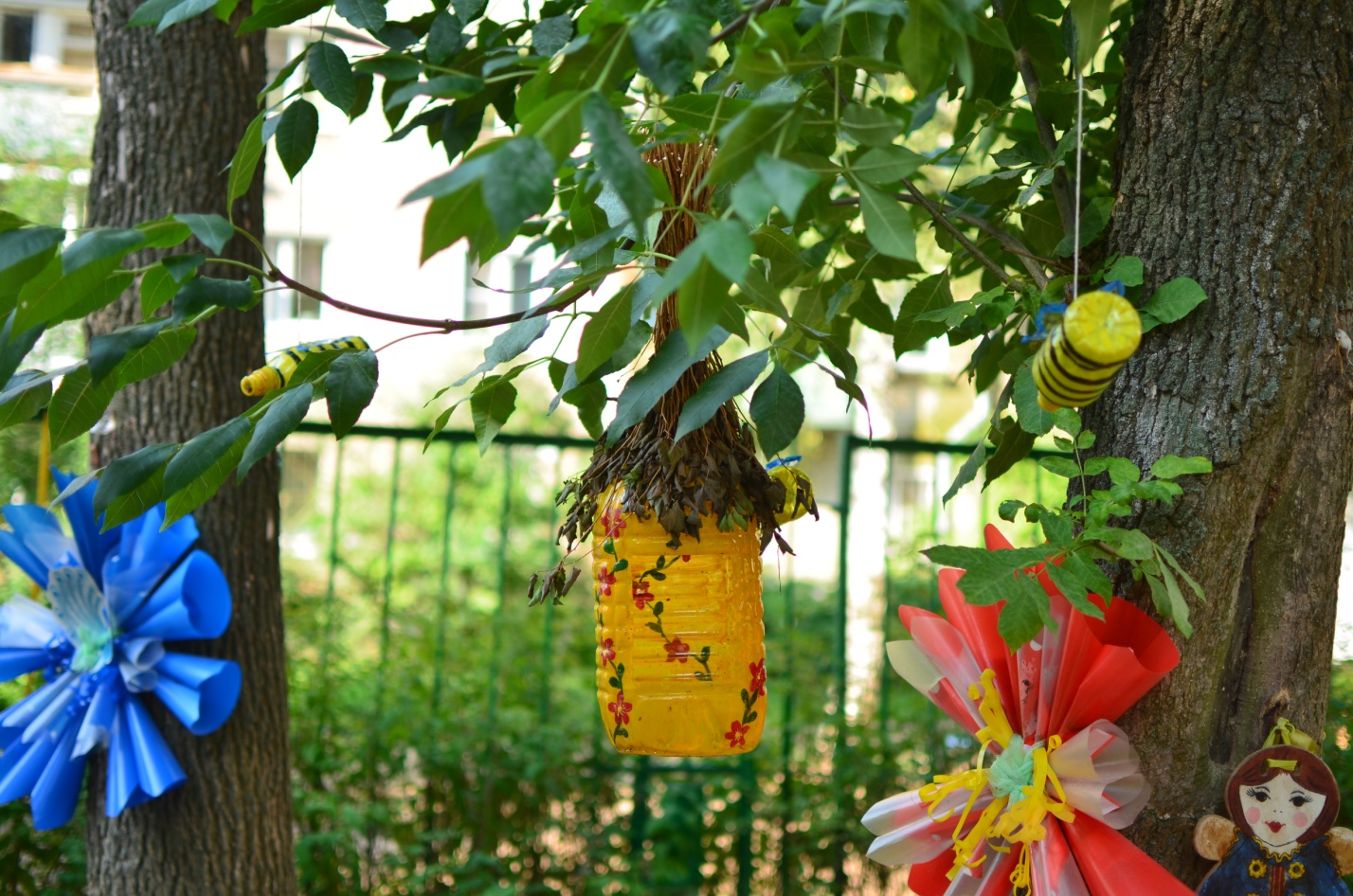 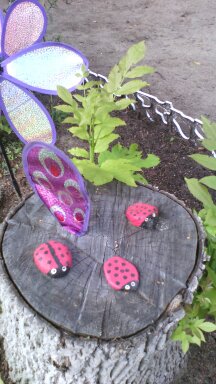 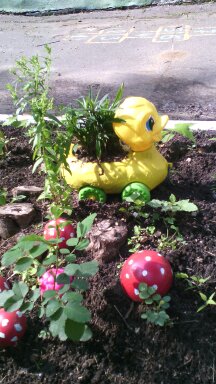 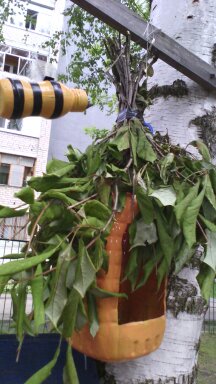 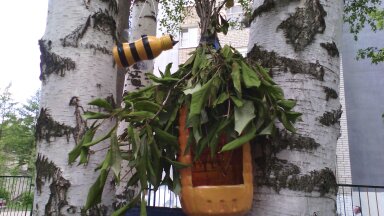 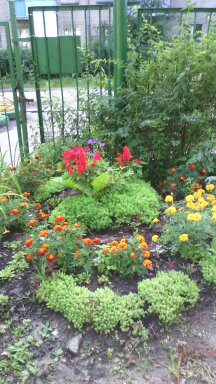 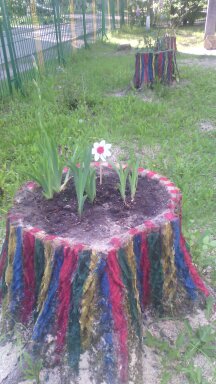 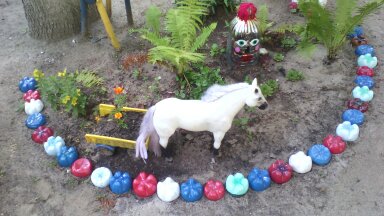 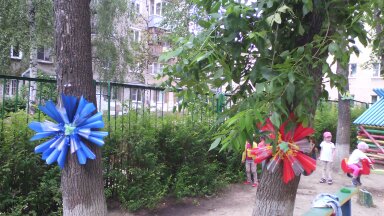 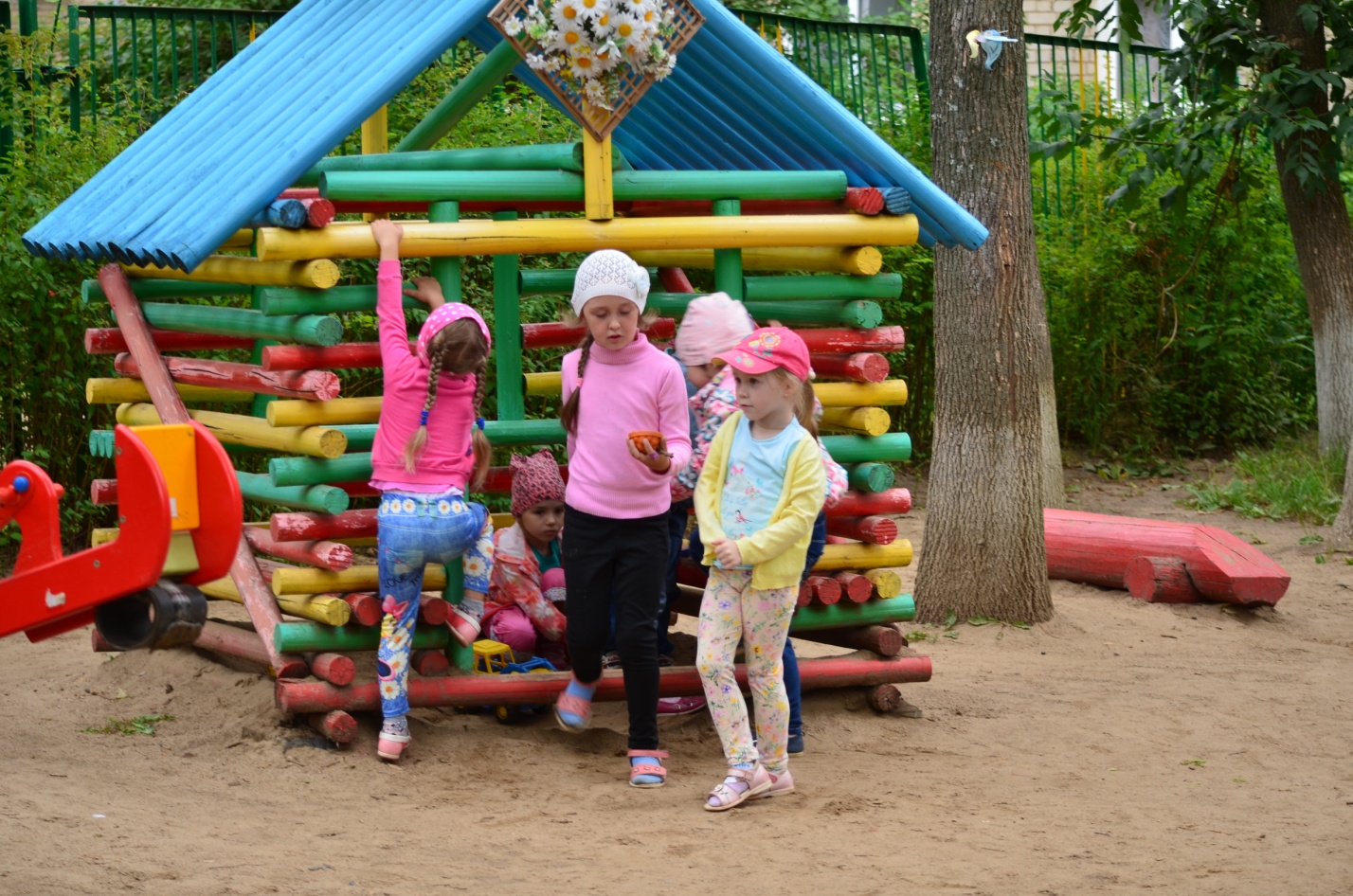 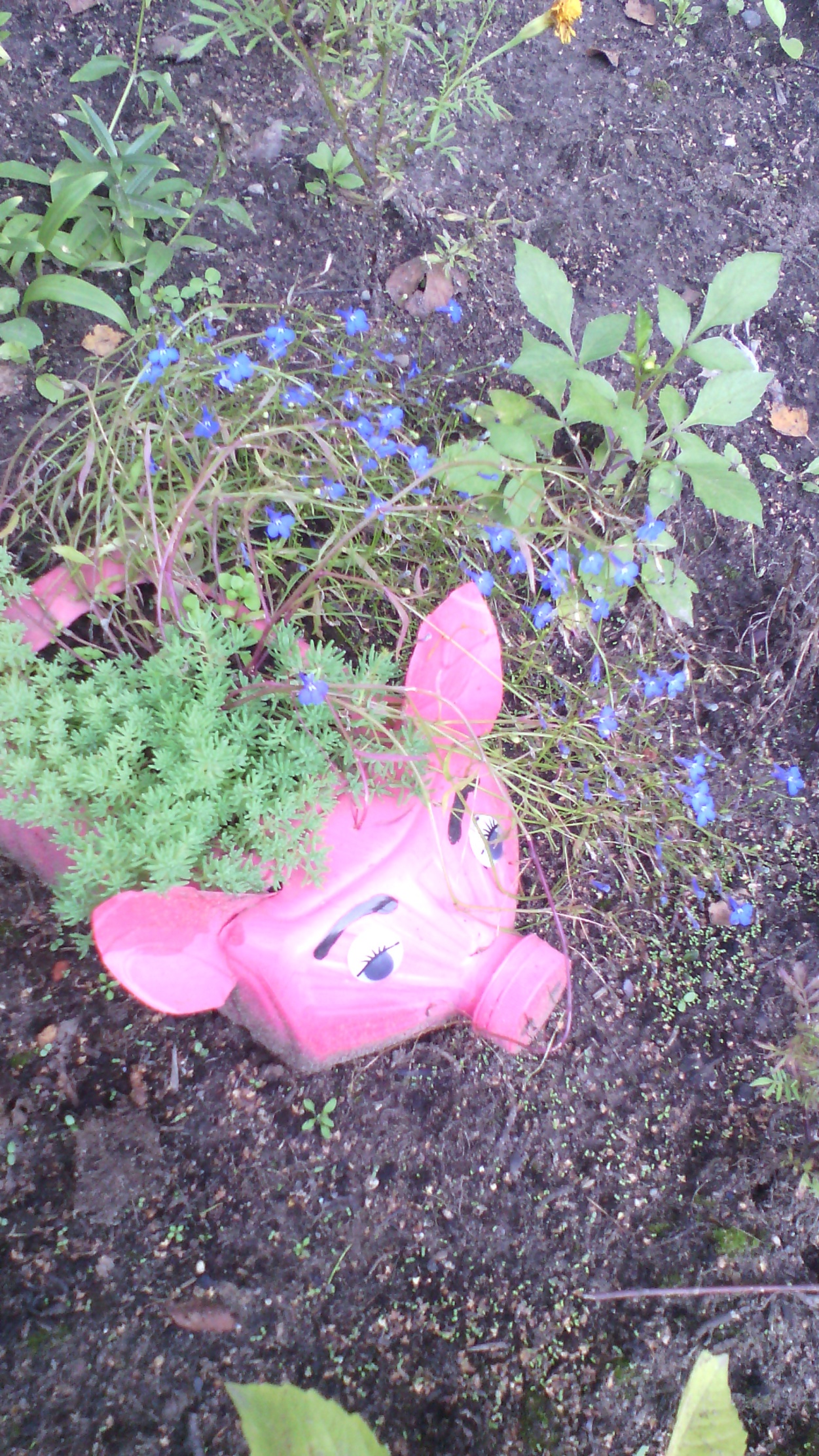 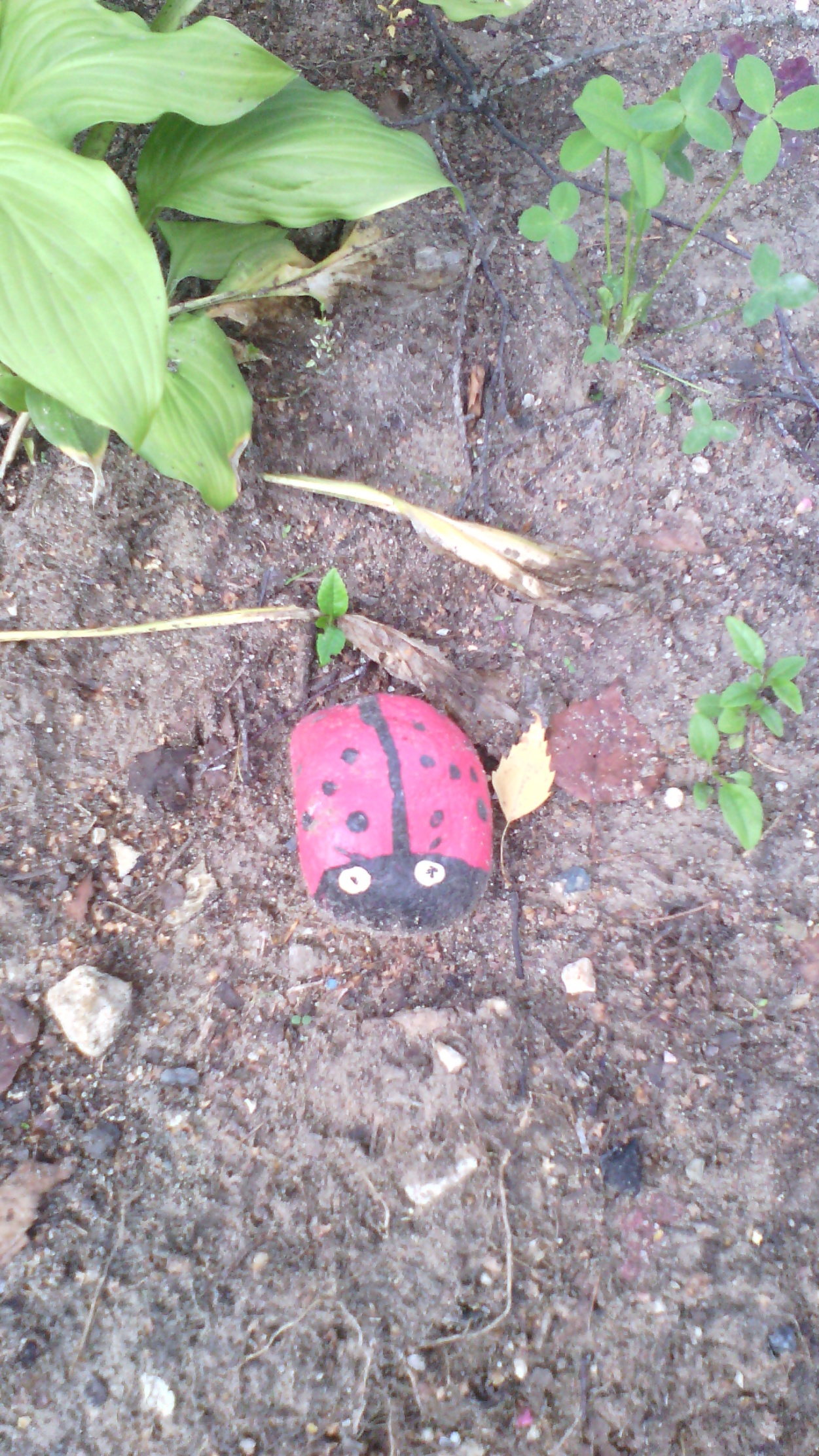 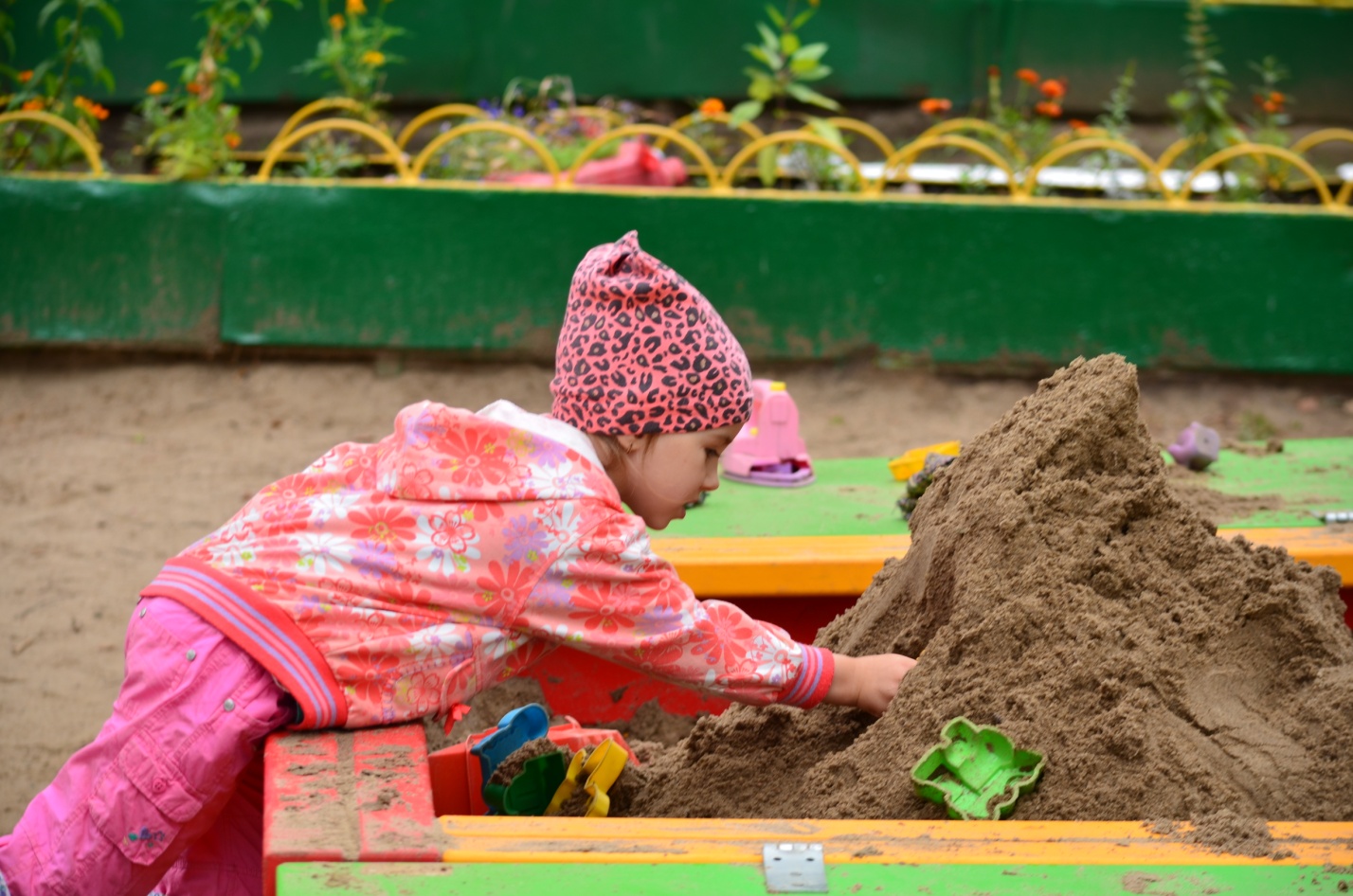 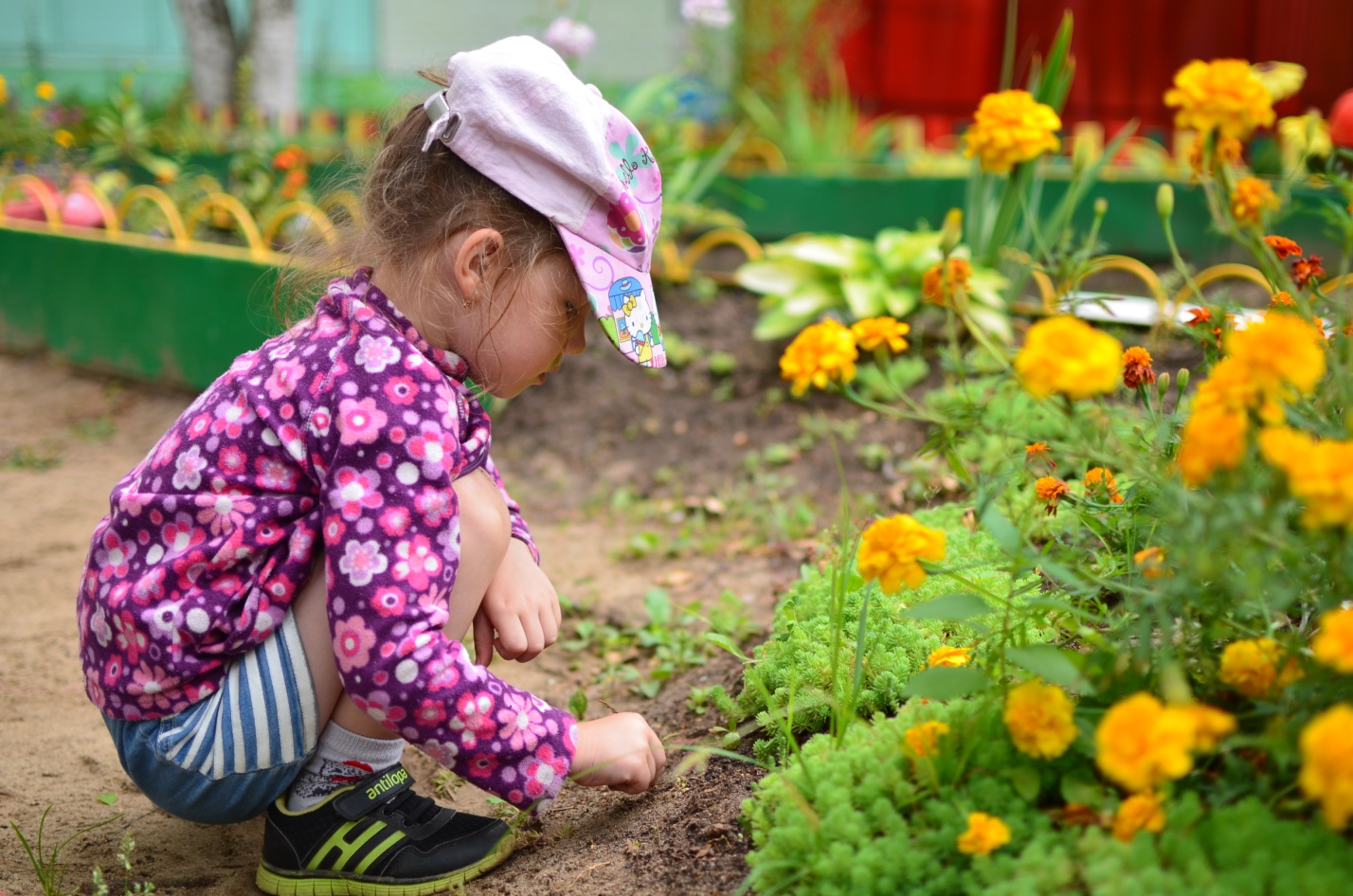 